Weltgebetstag für die Gefängnisseelsorgeam 25. AUGUST 2019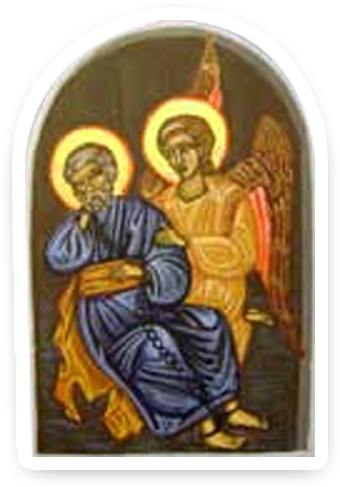 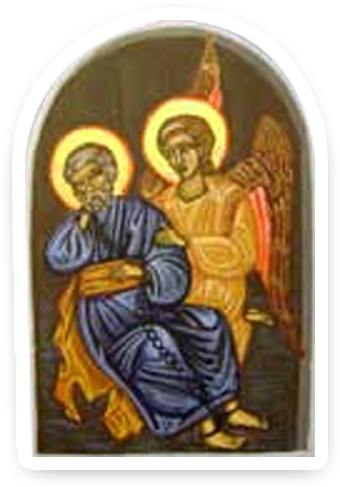 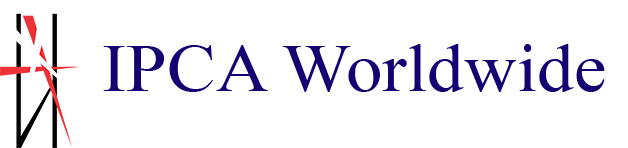 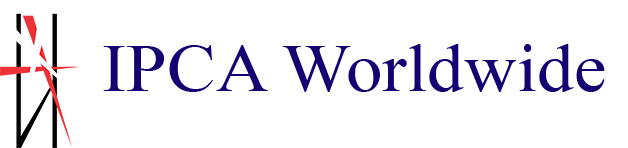 Die Liturgie kommt in diesem Jahr aus OzeanienEröffnungslied OPENING HYMN Amazing Grace (My chains are Gone) auf englisch zu singenChris Tomlin*Amazing grace, how sweet the sound That saved a wretch like meI once was lost but now I’m found Was blind, but now I seeUnglaubliche Gnade,  welch süßer Klang, die einen armen Sünder wie mich errettete! Einst war ich verloren, aber nun bin ich gefunden, war blind, aber nun sehe ich.‘Twas grace that taught my heart to fear And grace my fears relievedHow precious did that grace appear The hour I first believed.Es war Gnade, die mein Herz Furcht lehrte, und Gnade  die meine Ängste auflöste;  wie kostbar erschien diese Gnade zu der Stunde, als ich erstmals glaubte!My chains are gone I’ve been set free My God, my saviour has ransomed meAnd like a flood His mercy reigns Unending love, amazing grace.Meine Ketten sind weg, ich wurde befreit, mein Gott, mein Retter hat mich ausgelöst Und seine überschwemmende  Barmherzigkeit regiert mit nicht endender Liebe, unglaublicher Gnade.Begrüßung/VotumL:  Im Namen Gottes: Schöpfer, Erlöser, und LebensspenderinG:  AmenL:  Gnade und Friede Sei mit Euch:  von Gott!G:  Gott erfülle Dich mit Friede und Freude.L:  Lasst uns endlich die ersten Bewohner*innen dieser Region (Ozeanien) anerkennen, die ursprünglichen Hüter*innen des Landes, in dem wir leben, arbeiten und beten.Um die Zielrichtung dieses Gebetstages einzuführen, benutzen wir Worte von John Newton*: “Ich kann keinen Grund erkennen, warum Gott mich auserwählt hat… außer um an einem „erstaunlichen Beispiel“ zu zeigen, dass mit ihm nichts unmöglich ist. Liturgie des WortesPsalm 145:1-5G: Ich will dich erheben, mein Gott, König, und deinen Namen loben immer und ewiglich. L:  Ich will dich täglich loben und deinen Namen rühmen immer und ewiglich. Der Lebendige ist groß und sehr zu loben, und seine Größe ist unausforschlich. G: Ich will dich erheben, mein Gott, König, und deinen Namen loben immer und ewiglich. L: Eine Generation rühmt vor der nächsten deine Werke, erzählt deine Heilstaten.G: Ich will dich erheben, mein Gott, König, und deinen Namen loben immer und ewiglich. L: Über deine majestätische Würde; über die Geschichten von deinen Wundern will ich nachsinnen. G: Ich will dich erheben, mein Gott, König, und deinen Namen loben immer und ewiglich. L: Dein Wort ist meines Fußes LeuchteG: und ein Licht auf unseren WegenL: Die Weisheit ist bei GottG: Gottes Wort macht neu

Lesung aus dem Johannesevangelium (9,1-12)1 Und Jesus ging vorüber und sah einen Menschen, der blind geboren war. 2 Und seine Jünger fragten ihn und sprachen: Rabbi, wer hat gesündigt, dieser oder seine Eltern, dass er blind geboren ist? 3 Jesus antwortete: Es hat weder dieser gesündigt noch seine Eltern, sondern es sollen die Werke Gottes offenbar werden an ihm. 4 Wir müssen die Werke dessen wirken, der mich gesandt hat, solange es Tag ist; es kommt die Nacht, da niemand wirken kann. 5 Solange ich in der Welt bin, bin ich das Licht der Welt. 6 Als er das gesagt hatte, spuckte er auf die Erde, machte daraus einen Brei und strich den Brei auf die Augen des Blinden 7 und sprach zu ihm: Geh zu dem Teich Siloah – das heißt übersetzt: gesandt – und wasche dich! Da ging er hin und wusch sich und kam sehend wieder. 8 Die Nachbarn nun und die, die ihn zuvor als Bettler gesehen hatten, sprachen: Ist das nicht der Mann, der dasaß und bettelte? 9 Einige sprachen: Er ist's; andere: Nein, aber er ist ihm ähnlich. Er selbst aber sprach: Ich bin's. 10 Da fragten sie ihn: Wie sind deine Augen aufgetan worden? 11 Er antwortete: Der Mensch, der Jesus heißt, machte einen Brei und strich ihn auf meine Augen und sprach: Geh zum Teich Siloah und wasche dich! Ich ging hin und wusch mich und wurde sehend. 12 Da fragten sie ihn: Wo ist er? Er sprach: Ich weiß es nicht. (Luther 2017)L: Während wir die vertrauten Worte dieses Liedes singen und hören, merken wir, wie ermutigend es ist, uns selbst als ein „erstaunliches Beispiel“ von Gottes Anmut und Gnade zu denken.Amazing Grace (My chains are gone)Chris TomlinThe Lord has promised good to me, His word my hope securesHe will my shield and portion be, As long as life enduresDer Herr hat mir Gutes versprochen, sein Wort stärkt meine Hoffnung,er wird mein Schutz und Anteil sein, so lang das Leben andauert.The earth shall soon dissolve like snow.  The sun forbear to shineBut God who called me here below will be forever mine.Die Erde wird sich bald wie Schnee auflösen, die Sonne aufhören zu scheinen; doch Gott, der mich hier unten rief, wird ewig mein sein.My chains are gone I’ve been set free My God, my saviour has ransomed meAnd like a flood His mercy reigns Unending love, amazing grace.Meine Ketten sind weg, ich wurde befreit, mein Gott, mein Retter hat mich ausgelöst Und seine überschwemmende  Barmherzigkeit regiert mit nicht endender Liebe, unglaublicher Gnade.BESINNUNGVorschläge, abhängig von der ZielgruppeWir sind alle „begnadigt“ von GottGottes Vergebung – und wie schwer es ist aus dieser Gnade zu lebenGottes Liebe durch Jesus ChristusWie Jesus Christus für die Sünder und Ausgestossenen, für die nach Gnade Dürstenden kamWie teilen wir die Gnade, uns „begnadigt“ zu wissen? DANKGEBETL:  Treuer und barmherziger Gott, Dein Versprechen ist wahr; so wie Du die Sklaven in die Freiheit erlöst hast, hast Du zu deiner Zeit dich selbst gesandt in Jesus, um die Worte der Propheten zu erfüllen und die ganze Menschheit zu befreien.G:  Du hast ihn mit Deinem Geist gesalbt um den Armen gute Nachricht zu predigen und um die gebrochenen Herzen zu heilen.Er hat Kranke geheilt und Blinden das Augenlicht wieder gegeben. Er befreit Völker von Mächten und Unterdrückern.L: Nimm uns an in Deiner Barmerzigkeit wenn wir uns vereinen in dem Gebet, dass Du uns gegeben hastG: Vater unser…SegenGeht nun und lebt vor Gott in Redlichkeit.Richtet Euren Willen auf Gottes Wege aus, klammert Euch nicht an Euer Leben,Sondern nehmt Euer Kreuz auf in der Nachfolge des liebenden und weisen Christus.Weisheit ist strahlend hell und verblasst nie für die, die sie liebenSie ist leicht zu erkennen und zu finden für die, die sie suchen.Sie ist ein Hauch von Gottes Macht, Ebenbild von Gottes Güte,das ewige Licht und Spiegel von Gottes Herrlichkeit.Nun lasst + die Weisheit alle Dinge tun, alle Dinge erneuern,uns zu heiligen und zu Freundinnen und Freunden Gottes zu machenAmazing Grace Amazing grace, how sweet the sound That saved a wretch like meI once was lost but now I’m found Was blind, but now I seeUnglaubliche Gnade,  welch süßer Klang, die einen armen Sünder wie mich errettete! Einst war ich verloren, aber nun bin ich gefunden, war blind, aber nun sehe ich.*John Newton, ehemaliger Kapitän eines Sklavenschiffes und späterer Pastor dichtete Amazing Grace  im Jahr 1779. *Chris Tomlin ist ein evangelikaler amerikanischer Sänger, von dem eine Ergänzungsstrophe stammt.